Муниципальная  газета Кыласовского сельского поселения   КЫЛАСОВО - ИНФОРМ                                                                                          № 2 февраль 2018 годДорогие женщины!Администрация Кыласовского сельского поселения, Совет ветеранов, Совет депутатов тепло и сердечно поздравляют вас с Международным днём 8 марта!В этот чудесный день примите самые искренние пожелания доброго здоровья, отличного весеннего настроения, успехов в каждом начинании и благополучия во всём! Пусть сбываются все ваши мечты, а жизнь будет полна радости и счастливых перемен!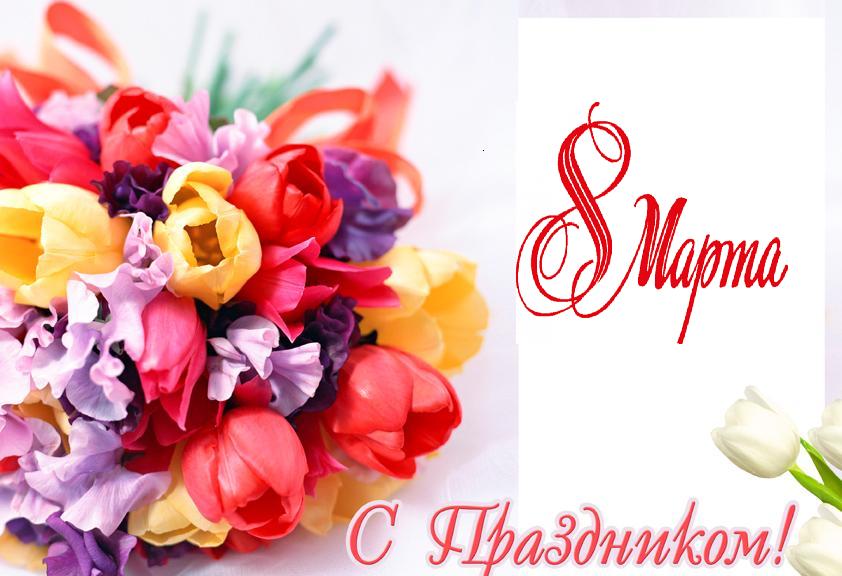 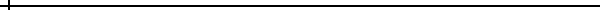 Решения Совета депутатов Кыласовского сельского поселения от 05.02.20181. Решение №285  «О внесении изменений в решение Совета депутатов Кыласовского сельского поселения от 27.12.2017 года № 280 «О  бюджете Кыласовского сельского поселения на 2018 год и плановый период 2019 и 2020 годов»».2. Решение №286  «О внесении изменений в Положение «О денежном содержании муниципальных служащих Кыласовского сельского поселения»».3. Решение №287  «О внесении изменений в Положение «О денежном содержании (вознаграждении) лица, замещающего муниципальную должность Кыласовского сельского поселения»».4. Решение №288  «Об утверждении плана принятия муниципальных нормативных правовых актов Советом депутатов Кыласовского сельского поселения на 2018 год».5. Решение №289  «О назначении заслушивания ежегодного отчета главы Кыласовского сельского поселения».6. Решение №290  «О рассмотрении плана работы администрации Кыласовского сельского поселения на 2018 год».Тексты решений Совета депутатов размещены:- на официальном сайте: http://kungur.permarea.ru/kylasovskoe;- в подшивках "Решение Совета депутатов Кыласовского сельского поселения" в администрации и библиотеках сельского поселения.Решения Совета депутатов Кыласовского сельского поселения от 15.02.20181. Решение №291 «О рассмотрении протеста Кунгурской городской прокуратуры на Положение «О Совете депутатов Кыласовского сельского поселения Кунгурского муниципального района Пермского края», утвержденное решением Совета депутатов Кыласовского сельского поселения от 01.02.2012г. №222».2. Решение №292 «О внесении изменений в решение Совета депутатов Кыласовского сельского поселения от 01.02.2012 г. № 222 «Обутверждении Положения «О Совете депутатов Кыласовского сельского поселения Кунгурского муниципального района Пермского края»».3. Решение №293 «О рассмотрении протеста Кунгурской городской прокуратуры на Регламент Совета депутатов Кыласовского сельского поселения Кунгурского муниципального района Пермского края, утвержденного решением Совета депутатов Кыласовского сельского поселения от 26.12.2013г. №25».4. Решение №294 «О внесении изменений в решение Совета депутатов Кыласовского сельского поселения от 26.12.2013 г. № 25  «Об утверждении Регламента Совета депутатов Кыласовского сельского поселения»».5. Решение №295 «О внесении изменений в решение Совета депутатов Кыласовского сельского поселения от 05.02.2018 г. № 288 «Об утверждении плана принятия муниципальных нормативных правовых актов Советом депутатов Кыласовского сельского поселения на 2018 год»».6. Решение №296 «Об отклонении проекта решения «О преобразовании муниципального образования «Кыласовское сельское поселение» Кунгурского муниципального района»».7. Решение №297 «О рассмотрении Представления контрольно-счетной палаты муниципального образования «Кунгурский муниципальный район»».Тексты решений Совета депутатов размещены:- на официальном сайте: http://kungur.permarea.ru/kylasovskoe;- в подшивках "Решение Совета депутатов Кыласовского сельского поселения" в администрации и библиотеках сельского поселения.АДМИНИСТРАЦИЯ КЫЛАСОВСКОГО СЕЛЬСКОГО ПОСЕЛЕНИЯПОСТАНОВЛЕНИЕ25.01.2018                              №12-271-17-02-01-04                                                 Об утверждении размера платыза наем жилого помещения за 1 кв.м.  В соответствии с Приказом Министерства строительства и жилищно-коммунального хозяйства Российской Федерации от 27.09.2016 №668/пр «Об утверждении методических указаний установления размера платы за пользование жилым помещением для нанимателей жилых помещений по договорам социального найма и договорам найма жилых помещений государственного или муниципального жилищного фонда», Постановлением администрации Кыласовского сельского поселения №4-271-17-02-01-04 от 10.01.2018г. «Об утверждении Положения о порядке установления размера платы за пользование жилыми помещениями (платы за наём) для нанимателей жилого помещения по договорам социального найма и договорам найма помещений муниципального жилищного фонда  муниципального образования "Кыласовское  сельское поселение", а также о порядке начисления данной платы»Администрация Кыласовского сельского поселения ПОСТАНОВЛЯЕТ:Утвердить и ввести в действие с 01.01.2018 года размер платы за наем жилого помещения за 1 кв.м. согласно приложению.2. Исключить из приложения к постановлению администрации Кыласовского сельского поселения от 23.11.2017 №171-271-17-02-01-04 «Об утверждении тарифов по оплате жилья и коммунальных услуг» пункт 2 «Социальный найм помещений муниципального жилищного фонда за 1 кв.м.»3. Опубликовать (обнародовать) настоящее постановление в соответствии со статьей 47Устава муниципального образования «Кыласовское сельское поселение».4. Контроль за исполнением постановления оставляю за собой.Глава администрации сельского поселения                                                           А.И. Горбунов	Приложение к постановлению администрации сельского поселенияот 25.01.2018 №12-271-17-02-01-04  Народному образованию вс.Кыласово – 180 лет. (продолжение)   С теплотой и любовью вспоминает учителей дважды Герой Советского Союза Сивков Г.Ф. «В школе был великолепный учительский коллектив. Он состоял из людей интеллектуальных, отлично знавших свой предмет, влюблённых в свою профессию и одержимых делом народного образования.    Несмотря на их строгость и наши шалости, мы с уважением и благоговением относились к своим учителям. Георгий Николаевич Селивановский преподавал нам биологию и географию. Уроки он вёл увлечённо, рассказывал с жаром, подкрепляя свою речь выразительными жестами. Вместе с нами бродил по полям, рассказывая о животных, птицах, травах, деревьях, учил нас понимать и ценить родную природу.   Любовь к физике и математике привила нам Екатерина Фёдоровна Селивановская. Она училась на высших женских курсах, была широко и всесторонне образованна.  Русский язык и литературу преподавала нам Анна Тимофеевна, чрезвычайно эмоциональная, любящая и знающая искусство и русскую словесность».   Бывшие ученики с улыбкой вспоминают учительницу русского языка, литературы и рисования Павленину Ольгу Фёдоровну. Она отличалась оригинальностью поведения, живостью и непредсказуемостью характера. Предмет свой знала досконально, имела красивый каллиграфический почерк, которому ученики старались подражать. У Ольги Фёдоровны не было семьи, и всю силу нерастраченных материнских чувств и жар неутомимого сердца она отдавала своим ученикам. Школа была ее семьей, а ученики – родными детьми.   Будучи уже в преклонном возрасте, Ольга Фёдоровна из белых камней выложила на горе барельеф В.И. Ленина, который был виден даже из окон проходящих электричек. По нескольку раз в день она поднималась и спускалась с горы на мост, чтобы проверить правильность выполнения работы.   За многолетний и плодотворный труд в деле воспитания подрастающего поколения Родина наградила Ольгу Фёдоровну орденом Трудового Красного Знамени. По тем временам эта была очень значительная награда, в районе таким орденом награждались единицы.   В 1939 г. за рекой начинается строительство новой Кыласовской школы. Материалы для строительства подвозили на лошадях. В плохую погоду из-за размытой дороги строительные материалы доставлялись не вовремя. Ее хватало рабочих рук. К строительству привлекались даже несовершеннолетние. Для них устанавливался шестичасовой рабочий день. С объявлением войны строительство школы приостановилось. В недостроенной школе разместился госпиталь, достраивали школу жители села и военные. Продолжение в следующем номере  3 февраля двери Кыласовской школы радушно распахнулись для выпускников. Большое торжественное мероприятие было посвящено замечательной  дате – 180 лет народному образованию в с. Кыласово. К юбилею наша школа подошла с хорошими  результатами.  В 2016-17 учебном году мы стали победителями Всероссийской выставки общеобразовательных учреждений. В конкурсе участвовало более 23000 образовательных организаций со всей России.  По результатам своей деятельности в 2017 году вошли в десятку лучших школ Пермского края - ТОП-10. Из 382 школ было выбрано 10 лучших средних школ края. В этом рейтинге мы седьмые.    Традиционно наши педагоги демонстрируют свой профессиональный уровень в муниципальном этапе всероссийского конкурса "Учитель года", а учитель английского языка  победила в номинации "Лучший учитель Пермского края" в Приоритетном национальном проекте "Образование".    Ежегодно команда учителей участвует в чемпионате интеллектуальных игр среди педагогов Кунгурского муниципального района, спортивных соревнованиях и занимает призовые места.    На протяжении трёх лет учащиеся нашей школы становятся лауреатами высокого звания«Гордость Пермского края»:2015-16 учебный год - Щеколдина Елизавета,  Бессонов Даниил;2016-17 учебный год - Плотникова Наталья, Семченко Лидия;2017-18 учебный год - Калинина Юлия.   225 баллов и выше набирают наши выпускники, сдавая единый государственный экзамен: 2017 год: Плотникова Наталья – 247 баллов, Щеколдина Елизавета – 262 балла,  Бессонов Даниил –  246 баллов.   За последние 12 лет  школу закончили: - с золотой медалью – 12 человек- с серебряной медалью – 8 человек- получили аттестат с отличием – 11 человек    Воспитательная система школы  – «Мы – Россияне». Работа ведётся по четырем направлениям:1. патриотическое;2. туристско-геологическое;3. краеведческое;4. общеинтеллектуальное.   Школа – это часть жизни каждого человека. Сегодня мы преумножаем традиции, работаем, продолжая дело тех, кто стоял у истоков, кто посвящал свою жизнь самому светлому – воспитанию подрастающего поколения. Пусть школа живёт и процветает дальше, выпуская в большую жизнь своих воспитанников.   От всей души благодарим всех, кто оказал помощь в подготовке и проведении большого праздничного мероприятия, посвящённого 180-летию народного образования в с.Кыласово. Спасибо нашим спонсорам: Ботовой Л.С., Гусельниковой Ф.Н., Нориной Л.Ю., Гилёвой А.В., Петровскому Д.Б., Боброву А.Н., Журавлёвой О.А., ООО «Грани» в лице директора Катина А.П.,  Бакшаеву С.Л.  И всем, кто помогал провести этот праздник! Огромное вам спасибо!Калинина О.А., зам. директора по ВР***Мероприятия по профилактике пожаров включают изучение основ противопожарной безопасности:• используйте в быту только исправные электроприборы, применяйте их в соответствии с инструкцией и не оставляйте технику включенной без присмотра; • не ставьте источник открытого огня рядом с занавесками, не накрывайте бумагой лампы и люстры, не кладите никакие предметы на радиаторы и каминные трубы;• рядом с источником тепла не храните, и не распыляйте аэрозоли, не разбирайте баллоны и не отдавайте для игры детям;• с осторожностью пользуйтесь взрывоопасными веществами (керосин, бензин), храните их в недоступном для детей месте;• не включайте без необходимости газовые плиты и не оставляйте конфорки включенными без присмотра; • соблюдайте меры осторожности при использовании пиротехники;  • не ищите участок утечки газа с помощью спичек или другого открытого огня;• при возникновении пожара в доме используйте подручные предметы для тушения (одеяла, мешковина, грубая ткань, стиральный порошок, вода, земля из горшков с цветами); 
• не оставляйте готовящуюся пищу без присмотра на долгое время, не выливайте в раковину горящее масло и не тушите его водой, это приведет к распространению огня по всему помещению; • не храните старые вещи в квартире, они способствуют возникновению пыли в квартире, что при пожаре будет способствовать распространению огня; • при печном отоплении не реже 2 раз в год прочищайте трубы, так как огонь способен выходить в жилое помещение через трещины;• замена электропроводки должна осуществляться только грамотными специалистами и ни в коем случае не самостоятельно;• не включайте все приборы в одну розетку, это может привести к перегрузке;• располагайте телевизор вдали от источника тепла, при первых признаках его неисправности следует немедленно выключить технику; • не закрывайте в холодный период вентиляционные отверстия.***ПОЗДРАВЛЯЕМ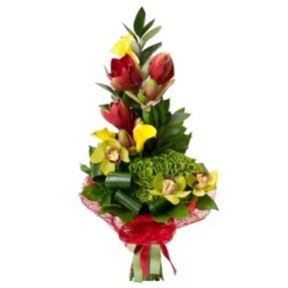 Дорогие ветераны,  юбиляры февраля! Совет ветеранов и администрация поселения от всей души поздравляют вас с ЮБИЛЕЕМ! Желают крепкого здоровья на долгие годы, внимания и заботы родных и близких! Воронова Елена Петровна – 90 лет  (7 февраля) Катаева Нина Николаевна – 70 лет (17 февраля)Безматерных Анна Павловна – 65 лет                                                              (9 февраля)Крыласова Нина Александровна – 65 лет   (28 февраля) Калинин Владимир Васильевич – 65 лет                                                              (8 февраля) Никитина Любовь Борисовна – 65 лет                                         (7 февраля) д.НовосёлыБолтинская Галина Владимировна – 60 лет  (23 февраля) Смирнов Михаил Григорьевич – 60 лет                                           (15 февраля) д.Ботово Кирьянова Тамара Николаевна – 70 лет                                                             (6 февраля) Богданов Василий Иванович – 60 лет                                                            (23 февраля) Кирьянова Надежда Анатольевна – 55 лет (18 февраля)_________________________________________Заказчик: администрация Кыласовского сельского поселения. Изготовитель: ООО «Кунгурская типография», 617475, Пермский край, г. Кунгур, ул. КриулинскаяПараметры дифференциациис.Кыласово Населенные пункты сельского поселенияКирпичный, щитовой, арболитовый, панельный:- Дома без одного вида коммунального обеспечения-Доманеблагоустроенного жилого фонда3,9233,8113,6993,587Железобетонные панели и блоки, монолит:- Дома без одного вида коммунального обеспечения-Доманеблагоустроенного жилого фонда3,8113,6993,5873,475Древесина, шлакобетон и прочие:- Дома без одного вида коммунального обеспечения-Доманеблагоустроенного жилого фонда3,6993,5873,4753,362